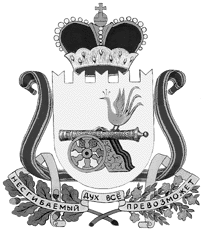 СОВЕТ ДЕПУТАТОВ ТУМАНОВСКОГО СЕЛЬСКОГО ПОСЕЛЕНИЯВЯЗЕМСКОГО РАЙОНА СМОЛЕНСКОЙ ОБЛАСТИРЕШЕНИЕот 31.10.2022                   № 12  село Туманово    Рассмотрев предложения избирателей Тумановского сельского поселения Вяземского района Смоленской области Совет депутатов Тумановского сельского поселения Вяземского района Смоленской областиРЕШИЛ:          Распределить территорию Тумановского сельского поселения Вяземского района Смоленской области среди депутатов Совета депутатов Тумановского сельского поселения Вяземского района Смоленской области первого созыва, для работы с избирателями.Глава муниципального образованияТумановского сельского поселения Вяземского района Смоленской области                           М.Г.ГущинаО закреплении территории Тумановского сельского поселения Вяземского района Смоленской области за депутатами№п/пФ.И.О.депутатаЗакрепленная территорияКонтактный телефон 1Булмага ДмитрийДеревни: Федосово, Осташково,  Коробейники, Комарово, Куртино, Прогресс, Дьяковка, Гришково, Ермолинка8-967-988-39-462Иванов Владислав ЛеонидовичДеревни:  Сосновка, Беливцы, Митино, Палкино, Телепнево, Охотино, Бобрище, Рославец8-910-715-78-843Климова Вера Григорьевнас.Туманово улицы: Ленина, Заводская, Железнодорожная8-951-704-21-504Новожилова Ирина Александровна с.Туманово улицы:1-ая Советская,2-ая Советская, Мира, Школьная, Парковая, Парковый переулок, Почтовая, д.Черниково8-952-532-79-805Шафер Михаил Григорьевичс.Бывалицы улицы:  Мелиоративная; с.Туманово улицы: 40 лет Победы, П.Алексеева, Е.Будановой, Кирова, Колхозная8-952-995-41-886Давыдов Петр ГеннадьевичДеревни: Красная Слобода, Коргино, Вырубово, Мочальники, Крутое, Докунка, Большие Ломы8-909-258-02-187Харьков Алексей АлександровичДеревни: Царёво-Займище, Каменка, Рогово, Гашино3-92-228Александрова Лидия АлександровнаДеревни: Успенское, Сноски, Криково, Гаврилки, Шарапово, Безобразово, Тарасово, Турово3-96-179Соловьёва Елена НиколаевнаДеревни: Ново-Никольское3-96-1710Краснов Сергей Александровичсело Бывалицы: улицы Б.Советская, Запрудная;Деревни: Теплуха, Егорье, Ново-Троицкое  8-915-654-96-7311Зайцев Валерий Анатольевичсело Шуйское улицы : Новая, Центральная;деревни: Демидово, Сороколетово8-961-137-68-0812Фрунтиков Владимир Ильич8-910-761-29-9913Гущина Марина ГеоргиевнаДеревни: Дмитровка, Обухово, Гряда, Клоково,3-93-3114Харькова Татьяна ЕвгеньевнаДеревни:  Бровкино, Горки, Леонтьево, Митьково, Овсянники, Парково8-906-516-80-20